Beths Grammar School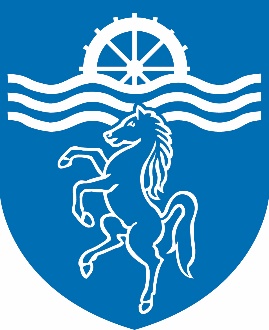 A-Level induction materials for Year 11 studentsMandarin Chinese (Edexcel A level Chinese)Preparation for courses to begin teaching in September 2022A Level Chinese will build on the language you mastered at GCSE, and take your already well-practised skills in reading, writing, speaking, and listening to the next level. During the next two years, we want you to be able to express yourself freely and spontaneously.Topic areas: Theme 1: Changes in Contemporary Chinese Society; Family; Education and Employment.家庭 家庭结构和代沟；家庭计划 和人口老龄化; 教育与工作学校生活和学生议题；工作 机会；工作和生活的平。Theme 2: Chinese Culture; Traditions; Cultural Activities. 传统节日（春节；端午节； 中秋节；清明节）和习俗。 文化活动 电影；电视；音乐和阅读。 (与中国文化有关)Theme 3: Changes in Chinese Society; Communication and Technology; Economy and Environment通讯与科技 互联网和社交媒体。 经济与环境经济发展；环境保护。Theme 4: Reform and Opening-up since 1978; China–United Kingdom Relations变革，贫富差距；超級大都市；城市移民。 中英关系贸易；文化交流；教育交 流。Films At the end of the course, you will be examined on the skills as follows:Paper 1 - Listening, Reading and Translation: Written paper, externally assessed, 40 %Section A: Listening (30 marks)A listening assessment based on recording, featuring male and female Chinese speakers. Students will respond to comprehension questions based on a variety of contexts and sources.Section B: Reading (30 marks)A reading assessment based on a variety of text types and genres where students will respond to comprehension questions.Section C: Translation into English (20 marks)An unseen passage to be translated from Chinese to English.Paper 2 - Written response to works and translation: Written paper, externally assessed, 30 %Section A: Translation (20 marks)Students translate an unseen passage from English into ChineseSection B: Written response to works (literary texts) (50 marks)Students must write an extended response on either one or two of the literary texts from the specificationSection C: Written response to works (films) (50 marks)Students who answer only one question on a literary text in Section B must write an extended response on one of the films listed in Appendix 2: Prescribed literary texts and filmsPaper 3 – Speaking: Externally assessed by a visiting examiner- （72 marks）30%Task 1 (discussion on a Theme)Students discuss one theme from the specification based on a stimulus containing a short statement.Task 2, Part 1 (independent research presentation)Students present a summary of at least two of the written sources they have used for their research and give a personal response to what they have read.Task 2, Part 2 (discussion on independent research)Students answer questions on their presentation and then have a wider discussion on their research.We ask that students do a lot of independent research to broaden and further their knowledge. Some of support resources are below: Reading & Listeninghttps://www.thechairmansbao.com/https://mandarinbean.com/ https://learningchinesethroughstories.com/ Grammarhttps://resources.allsetlearning.com/chinese/grammar Short storieshttps://writingchinese.leeds.ac.uk/https://writingchinese.leeds.ac.uk/book-club/Ideas for Extracurricularhttps://padlet.com/hgalbraith2/qkqpgrj0z2ykckg8 Explore the following website (www.thechairmansbao.com/): Learn to make full use of the site’s bilingual news articles and audio, vocabulary, and comprehension question features. Check the site regularly, as the free ‘sample lessons’ change and the news stories are sometimes really interesting! How high up the HSK grade level can you manage? (1 is easiest, 6 is most advanced.) Be ready to report to us in September about something you have read. When you start your course you will be given full access with a student account.BBC News Chinese – shorter articles and videos on news and current affairs. Keep a notebook of new vocabulary.Xinhua News – this is the official news outlet in China, with longer, more complex articles than BBC Chinese. I suggest printing out an article that interests you and annotating it, adding any additional vocabulary to your notebook.Film Beijing Bicycle 《十七岁的单车》Please Vote for Me 《请投我一票》Book《 一只叫凤的鸽子》A Very Special PigeonChinese version:  https://writingchinese.leeds.ac.uk/book-club/june-2016-cao-wenxuan-%E6%9B%B9%E6%96%87%E8%BD%A9-and-childrens-literature/%E4%B8%80%E5%8F%AA%E5%8F%AB%E5%87%A4%E7%9A%84%E9%B8%BD%E5%AD%90/ English version:  https://writingchinese.leeds.ac.uk/book-club/june-2016-cao-wenxuan-%E6%9B%B9%E6%96%87%E8%BD%A9-and-childrens-literature/a-very-special-pigeon/ ExtraKeep a journal in hand-written or typed Chinese. Write whatever you like; teachers will check this, but not read it in detail (unless you’d like us to)Use the YouTube channel ‘Crazy Fresh Chinese’ to learn idiomatic phrases for speaking‘Slow Chinese’ – an excellent online content resource – articles with explanations‘Chinese grammar wiki’ – a great website for explanations of Chinese grammar pointsRead Wild Swans by Jung ChangReview and test yourself on the AQA GCSE Chinese Topics:  https://www.memrise.com/course/1886997/aqa-chinese-gcse-2/ (Pre-U Mandarin will build on these)Use the HSK link to learn words (reading, translation and typing) https://www.chineseinflow.com/祝你们好运！If you have any questions, please do not hesitate to contact Miss Limsjli@beths.bexley.sch.uk